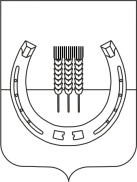 АДМИНИСТРАЦИЯСПАССКОГО СЕЛЬСКОГО ПОСЕЛЕНИЯСПАССКОГО МУНИЦИПАЛЬНОГО РАЙОНАПРИМОРСКОГО КРАЯ ПОСТАНОВЛЕНИЕ27 декабря 2019 года	               с. Спасское			 	                 № 117О внесении изменений в постановление администрации Спасского сельского поселения Спасского муниципального района Приморского края от 31 августа 2017 года № 182 «Об утверждении муниципальной программы «Первичные меры пожарной безопасности на территории Спасского сельского поселения Спасского муниципального района Приморского края на 2018 - 2020 годы»»В соответствии с Федеральным законом от 21 декабря 1994 года № 69-ФЗ «О пожарной безопасности», Федеральным законом от 06 октября 2003 года № 131-ФЗ «Об общих принципах организации местного самоуправления в Российской Федерации», на основании Устава Спасского сельского поселения, в целях обеспечения пожарной безопасности на территории Спасского сельского поселения, администрация Спасского сельского поселенияПОСТАНОВЛЯЕТ:1. Внести в постановление администрации Спасского сельского поселения Спасского муниципального района Приморского края от 31 августа 2017 года № 182 «Об утверждении муниципальной программы «Первичные меры пожарной безопасности на территории Спасского сельского поселения Спасского муниципального района Приморского края на 2018 - 2020 годы» следующие изменения:1.1. В паспорте программы в строке «Объемы и источники финансирования программы» изложить текст в следующей редакции: «Общий объем финансирования программы составляет - 548,73 тыс. рублей, в том числе:2018 г. – 251,01 тыс. руб., 2019 г. – 73,22 тыс.руб., 2020 г. – 224,5 тыс. руб.1.2. Перечень мероприятий муниципальной программы «Первичные меры пожарной безопасности на территории Спасского сельского поселения Спасского муниципального района Приморского края на 2018-2020 годы», финансируемых за счёт средств бюджета Спасского сельского поселения читать в следующей редакции:2.Настоящее постановление вступает в силу с момента официального опубликования.3.Контроль за исполнением настоящего постановления оставляю за собой.Глава администрацииСпасского сельского поселения                                                                  А.В. Деркач№ п/пМероприятияСроки исполненияВсего (тыс. руб.)Объем финансирования по годам (тыс. руб.)Объем финансирования по годам (тыс. руб.)Объем финансирования по годам (тыс. руб.)№ п/пМероприятияСроки исполненияВсего (тыс. руб.)2018201920201Закупка первичных средств пожаротушения, оборудование пожарных щитов, проверка и перезарядка огнетушителей2018-202020,25,2015,02Изготовление информационных стендов, баннеров, их размещение на территории сельского поселения и систематическое обновление, методических материалов, плакатов, памяток на противопожарную тематику2018-20207,0007,03Благоустройство, ремонт (замена) пожарных водоемом2018-2020185,81105,81080,04Установка, замена указателей пожарных водоемов2018-20202,5002,55Создание противопожарных полос2018-2020206,2260,066,2280,06Обучение сотрудников и работников мерам пожарной безопасности в соответствии с нормативными документами по пожарной безопасности по специальным программам, утвержденным в установленном порядке2018-2020Без материальных затрат---7Приобретение основных средств и материальных запасов2018-202047,007,040,08Приобретение прицепной цистерны 201880,080,0--ИТОГО:ИТОГО:ИТОГО:548,73251,0173,22224,5